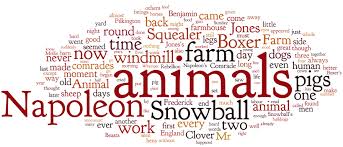 Animal Farm Reading/Quiz ScheduleAssignment						Due DateChapters 1-3						Monday     2/5								Tuesday      2/6Chapters 4-6						Monday      2/12										Tuesday       2/13Chapters 7-8						Friday         2/16Chapters 9-10					Tuesday       2/20								Wednesday  2/21